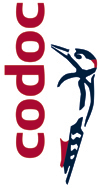 Betrieblicher AusbildungsplanCheckliste zur betrieblichen Ausbildung von Forstpraktikerinnen EBA und Forstpraktiker EBALehrbetrieb: 	Lernende Person: 	Betriebsleiter/in: 	Berufsbildner/in: 	Lehrdauer: 	InhaltSVERZEICHNISInformationen für Berufsbildner und Berufsbildnerinnen	2Handlungskompetenzbereich 1:  
Ausführen von Holzereiarbeiten in motormanuellen Verfahren	3Handlungskompetenzbereich 2:	 
Einsetzen und Unterhalten von Arbeitsmitteln	6Handlungskompetenzbereich 3:	 
Einhalten der Vorgaben zum Schutz  der Gesundheit und Umwelt sowie der Arbeitssicherheit	8Handlungskompetenzbereich 4:	 
Ausführen von Jungwaldpflege- und Pflanzarbeiten	10Impressum	11Informationen für Berufsbildner und BerufsbildnerinnenDie vorliegende Checklistestützt sich auf den „Bildungsplan zur Verordnung über die berufliche Grundbildung Forstpraktikerin EBA / Forstpraktiker EBA“ vom 7. September 2012. Alle aufgeführten Arbeiten oder Tätigkeiten sind den entsprechenden Leistungszielen im Bildungsplan zugeordnet.führt jene praktischen Arbeiten und Tätigkeiten auf, die gemäss Bildungsplan im Lehrbetrieb zu vermitteln sind. Die aufgeführten Leistungsziele sind verbindlich und entsprechen den Mindestanforderungen des Qualifikationsprofils.ist als Ergänzung zum oben genannten Bildungsplan zu verstehen. Die Leistungsziele sind im Wortlaut aus dem Bildungsplan übernommen und im Sinne einer Checkliste mit Stichworten ergänzt (kursiv). Sie haben die Möglichkeit, in Ihrer Version der Checkliste die Stichworte entsprechend anzupassen (ergänzen oder streichen).enthält keine Vorschläge für „Methoden-, Sozial- und Selbstkompetenzen“. Es versteht sich aber, dass diese kombiniert mit den entsprechenden Arbeiten zu vermitteln sind, z.B. durch Förderung der Eigenverantwortung und Teamfähigkeit während der Holzernte.Die lernenden Personen können je nach betrieblicher Aktivität und Ausbildungsstand auch für weitere Arbeiten beigezogen werden, die in diesem Ausbildungsplan nicht aufgeführt sind. Es liegt in Ihrem Ermessen, diese Arbeiten zu dokumentieren (z.B. neues Kapitel am Ende der Checkliste).AnwendungshinweiseIn dieser Checkliste halten Sie laufend den aktuellen Stand der Ausbildung der lernenden Person fest. So behalten Sie den Überblick über das bisher Erreichte und die noch zu vermittelnden Leistungsziele.Tragen Sie das Datum ein, wann eine Arbeit „instruiert“ worden ist, die lernende Person diese „unter Aufsicht“, „selbständig in bekannten (vertrauten) Situationen“ oder „selbständig in beliebigen Situationen“ ausgeführt hat.Die Checkliste liefert Ihnen Informationen zum Ausbildungsstand, die Sie für das Beurteilungsgespräch (Bildungsbericht) mit den Lernenden verwenden können. Lassen Sie die lernende Person ihre eigene Checkliste führen und vergleichen Sie diese beim Beurteilungsgespräch.Für die fundierte Abklärung des Ausbildungsstandes bei risikoreichen Arbeiten stehen Ihnen zusätzliche SUVA-Hilfsmittel zur Beurteilen des Kompetenzniveaus der Lernenden zur Verfügung. Diese bauen auf den 4 Handlungsschritten Informieren, Planen und entscheiden, Realisieren und Evaluieren (IPRE) auf. Bezug unter: www.suva.ch/forstUnterlagen für die LernendenZu Beginn der Lehre müssen Vorschriften und Empfehlungen zur Arbeitssicherheit, zum Gesundheitsschutz und zum Umweltschutz abgeben und erklärt werden (Art. 5 der Verordnung über die berufliche Grundbildung).Folgende Unterlagen sind bei der Suva Luzern (www.suva.ch) erhältlich: EKAS-Richtlinien Waldarbeiten (Nr. 2134.d)Arbeiten mit der Motorsäge (Nr. 67033.d)Baum- und Umgebungsbeurteilung (Nr. 44064.d)Schutz von Drittpersonen und Sachwerten (Nr. 44027.d)Unfallgefahren und Sicherheitsregeln beim Fällen von Bäumen (Nr. 44011.d)Notfallkarte (z.B. jene von der SUVA; Nr. 88217/1.d)Handlungskompetenzbereich 1: 
Ausführen von Holzereiarbeiten in motormanuellen VerfahrenHandlungskompetenzbereich 2:	
Einsetzen und Unterhalten von ArbeitsmittelnHandlungskompetenzbereich 3:	 Einhalten der Vorgaben zum Schutz 
der Gesundheit und Umwelt sowie der ArbeitssicherheitHandlungskompetenzbereich 4:	
Ausführen von Jungwaldpflege- und PflanzarbeitenImpressumTitel	Betrieblicher Ausbildungsplan 
Checkliste zur betrieblichen Ausbildung Forstpraktikerin EBA / Forstpraktiker EBARedaktion & Gestaltung	Sven Hopf, Urs Moser, Rolf DürigRedaktionelle Mitarbeit	Adrian Stettler, Richard Lambert, Mathieu Buser, Hannes Aeberhard, Christoph LüthyHerausgeberin	Codoc, Hardernstrasse 20, Postfach 339, 3250 Lyss	Nachdruck, Bearbeitung und Vervielfältigung der Version ohne Schreibschutz unter Quellenangabe erlaubt.Gültigkeit	Die Organisationen der Arbeitswelt Wald (OdA Wald) empfehlen die vorliegende Checkliste zur Anwendung in den Lehrbetrieben.Version	1. Auflage / 20. Juni 2013LeistungszielArbeiten / Tätigkeiteninstruiertunter
Aufsicht 
ausgeführtIn bekannten Situationen selbständig 
ausgeführtIn beliebigen Situationen selbständig ausgeführtHandlungskompetenz 1.1: Holzeigenschaften bei der Holzerei berücksichtigenHandlungskompetenz 1.1: Holzeigenschaften bei der Holzerei berücksichtigenHandlungskompetenz 1.1: Holzeigenschaften bei der Holzerei berücksichtigenHandlungskompetenz 1.1: Holzeigenschaften bei der Holzerei berücksichtigenHandlungskompetenz 1.1: Holzeigenschaften bei der Holzerei berücksichtigenHandlungskompetenz 1.1: Holzeigenschaften bei der Holzerei berücksichtigen1.1.1Ich berücksichtige die Holzeigenschaften und nutze sie bei der Ausführung der Holzerei.1.1.11.1.4Ich setze die notwendigen Massnahmen zur Werterhaltung des Holzes bei der Holzerei um. 1.1.4Handlungskompetenz 1.2: Holzschlag signalisieren und eigenen Arbeitsplatz organisierenHandlungskompetenz 1.2: Holzschlag signalisieren und eigenen Arbeitsplatz organisierenHandlungskompetenz 1.2: Holzschlag signalisieren und eigenen Arbeitsplatz organisierenHandlungskompetenz 1.2: Holzschlag signalisieren und eigenen Arbeitsplatz organisierenHandlungskompetenz 1.2: Holzschlag signalisieren und eigenen Arbeitsplatz organisierenHandlungskompetenz 1.2: Holzschlag signalisieren und eigenen Arbeitsplatz organisieren1.2.1Ich leite aus der Organisations- und Schlagskizze die Folgen für meine Arbeit ab.1.2.11.2.2Ich stelle meine vollständige Ausrüstung für die Arbeit im Holzschlag bereit. 1.2.21.2.3Ich richte den Holzschlag gemäss Arbeitsauftrag zweckmässig ein und signalisiere ihn nach Vorgaben der Schlagskizze. 1.2.31.2.4Ich organisiere meinen Arbeitsplatz im Holzschlag sicher und zweckmässig und lege den Arbeitsablauf fest.1.2.4Handlungskompetenz 1.3:Bäume fällen und aufarbeitenHandlungskompetenz 1.3:Bäume fällen und aufarbeitenHandlungskompetenz 1.3:Bäume fällen und aufarbeitenHandlungskompetenz 1.3:Bäume fällen und aufarbeitenHandlungskompetenz 1.3:Bäume fällen und aufarbeitenHandlungskompetenz 1.3:Bäume fällen und aufarbeiten1.3.1Ich beurteile den Baum und seine Umgebung systematisch und leite daraus die notwendigen arbeits- und sicherheitstechnischen Entscheide und Massnahmen ab.1.3.1Fall- und Gefahrenbereich bestimmen1.3.1Rückzugsort/ -weg bestimmen und frei machen1.3.11.3.11.3.2Ich fälle Bäume mit geeigneten Fällmethoden sicher und bestandesschonend1.3.2Stehend entasten bis auf Schulterhöhe1.3.2Stehend anschroten1.3.2Liegend anschroten1.3.2Fallkerbgrösse, Bandbreite und Fällschnitthöhe bestimmen1.3.2Fächerschnitt ausführen1.3.2Gezogenen Fächerschnitt ausführen1.3.2Herzschnitt ausführen1.3.2Keilen (inkl. Kontrollieren und Korrigieren)1.3.2Normalfall fällen1.3.2Fällen mit Fällhebeisen1.3.2Faulbaum fällen1.3.2Überrichten1.3.2Tiefe Fallkerbe ausführen1.3.2Breite Fallkerbe ausführen1.3.2Stammpresse anwenden1.3.2Stechschnitt ausführen1.3.2Breite Fallkerbe mit Halteband ausführen1.3.2Mit einfachem Seilzug fällen1.3.2Mit untersetztem Seilzug fällen1.3.2Hängen gebliebenen Baum vom Stock absägen1.3.2Hängen gebliebenen Baum mit Kehrhaken herunterdrehen1.3.2Hängen gebliebenen Baum mit Seilzug oder Seilwinde herunterdrehen1.3.2Hängen gebliebenen Baum mit Seilzug oder Seilwinde rückwärtsziehen1.3.2Hängen gebliebenen Baum abmetern1.3.21.3.3Ich entaste liegende Bäume mit der geeigneten Methode.1.3.3Nadelholz entasten (nordische Methode)1.3.3Nadelholz entasten (Scheitelmethode)1.3.3Laubholz entasten1.3.3Stamm mit Kehrhaken wenden1.3.3Stamm mit Seilzug oder Seilwinde wenden1.3.31.3.4Ich beurteile Spannungen im Holz und führe Trennschnitte mit der geeigneten Technik aus.1.3.4Kreisschnitt ausführen1.3.4Klemmschnitt ausführen1.3.4Offenen Kreisschnitt ausführen1.3.4Die drei Trennschnittarten auch bei grossen Durchmessern (über Schwertlänge) durchführen1.3.4Einfacher Trennschnitt mit Schrägschnitt ausführen1.3.4V-Schnitt (als Trennschnitt) ausführen1.3.4Kerbschnitt ausführen1.3.4Abstocken von Windwürfen1.3.41.3.5Ich rüste Bäume mit dem geeigneten Arbeitsablauf auf.1.3.51.3.51.3.6Ich beurteile die Qualität des Holzes und teile das Holz nach den Vorgaben der Sortimentsliste ein.1.3.61.3.6Handlungskompetenz 1.4: Beim Windeneinsatz mitarbeitenHandlungskompetenz 1.4: Beim Windeneinsatz mitarbeitenHandlungskompetenz 1.4: Beim Windeneinsatz mitarbeitenHandlungskompetenz 1.4: Beim Windeneinsatz mitarbeitenHandlungskompetenz 1.4: Beim Windeneinsatz mitarbeitenHandlungskompetenz 1.4: Beim Windeneinsatz mitarbeiten1.4.1Ich verständige mich bei Windenarbeiten (Holzerei) mit den beteiligten Personen durch die Zeichensprache oder über Sprechfunk. 1.4.11.4.11.4.2Ich hänge Lasten fachgerecht an das Windenseil an. 1.4.21.4.21.4.3Ich erkenne die Gefahrenbereiche bei Windenarbeiten (Holzerei) und halte mich ausserhalb davon auf. 1.4.31.4.3LeistungszielArbeiten / Tätigkeiteninstruiertunter
Aufsicht 
ausgeführtIn bekannten Situationen selbständig 
ausgeführtIn beliebigen Situationen selbständig ausgeführtHandlungskompetenz 2.1: Handgeführte Arbeitsmittel bedienenHandlungskompetenz 2.1: Handgeführte Arbeitsmittel bedienenHandlungskompetenz 2.1: Handgeführte Arbeitsmittel bedienenHandlungskompetenz 2.1: Handgeführte Arbeitsmittel bedienenHandlungskompetenz 2.1: Handgeführte Arbeitsmittel bedienenHandlungskompetenz 2.1: Handgeführte Arbeitsmittel bedienen2.1.1Ich wähle die zur Arbeitsausführung geeigneten Arbeitsmittel aus.2.1.12.1.2Ich transportiere Arbeitsmittel unter Einhaltung der Sicherheitsvorschriften. 2.1.22.1.3Ich setze handgeführte Maschinen und Werkzeuge unter Einhaltung der Sicherheitsvorschriften, fachgerecht und umweltschonend ein2.1.3BedienungsanleitungHandlungskompetenz 2.2: Motorsäge und Werkzeuge unterhaltenHandlungskompetenz 2.2: Motorsäge und Werkzeuge unterhaltenHandlungskompetenz 2.2: Motorsäge und Werkzeuge unterhaltenHandlungskompetenz 2.2: Motorsäge und Werkzeuge unterhaltenHandlungskompetenz 2.2: Motorsäge und Werkzeuge unterhaltenHandlungskompetenz 2.2: Motorsäge und Werkzeuge unterhalten2.2.2Ich setze Geräte, Hilfsmittel und Hilfsstoffe für den Unterhalt der Motorsäge und von Werkzeugen fachgerecht und sicher ein2.2.2Kleinteilereiniger2.2.2Druckluft2.2.2Hochdruckreiniger2.2.2Drehzahlmessgerät2.2.22.2.4Ich richte den Arbeitsplatz für den Unterhalt von Motorsäge und Werkzeugen ein2.2.42.2.42.2.5Ich unterhalte die Motorsäge gemäss Bedienungsanleitung2.2.5Sicherheitskontrolle2.2.5Tagesparkdienst 2.2.5Wochenparkdienst 2.2.52.2.6Ich erkenne Störungen an der Motorsäge anhand der Störungstabelle.2.2.6Bedienungsanleitung2.2.6Störungstabelle2.2.7Ich unterhalte die gebräuchlichsten Werkzeuge gemäss Holzernteordner2.2.7Einmannmessband2.2.7GertelHolz- und Kunststoffeinsatz an Keil auswechselnHandlungskompetenz 2.3: Motorsägekette unterhaltenHandlungskompetenz 2.3: Motorsägekette unterhaltenHandlungskompetenz 2.3: Motorsägekette unterhaltenHandlungskompetenz 2.3: Motorsägekette unterhaltenHandlungskompetenz 2.3: Motorsägekette unterhaltenHandlungskompetenz 2.3: Motorsägekette unterhalten2.3.3Ich wähle für die eigene Motorsäge die richtige neue Sägekette aus.2.3.3Angaben für Kettentyp2.3.32.3.5Ich schärfe Sägeketten und führe den Unterhalt daran aus.2.3.5Werkzeuge (Feilen, Kettenschärfgerät)2.3.5Sägekette unterhalten und schärfen2.3.5Defekte Glieder an Sägekette auswechseln2.3.52.3.5Handlungskompetenz 2.4: Betriebs- und Hilfsstoffe sicher einsetzen, lagern und entsorgenHandlungskompetenz 2.4: Betriebs- und Hilfsstoffe sicher einsetzen, lagern und entsorgenHandlungskompetenz 2.4: Betriebs- und Hilfsstoffe sicher einsetzen, lagern und entsorgenHandlungskompetenz 2.4: Betriebs- und Hilfsstoffe sicher einsetzen, lagern und entsorgenHandlungskompetenz 2.4: Betriebs- und Hilfsstoffe sicher einsetzen, lagern und entsorgenHandlungskompetenz 2.4: Betriebs- und Hilfsstoffe sicher einsetzen, lagern und entsorgen2.4.3Ich gehe mit den mir anvertrauten Arbeitsmitteln und den dazu benötigten Betriebs- und Hilfsstoffen sicher, natur- und umweltschonend um.2.4.3Betriebsstoffe für MS lagern2.4.3Kettenöl2.4.3Hilfsstoffe lagern2.4.32.4.4Ich leite bei Unfällen mit umweltgefährdenden Stoffen die notwendigen Massnahmen ein. 2.4.42.4.42.4.5Ich entsorge Abfälle (Metall, Kunststoff, behandeltes Holz) und umweltgefährdende Stoffe (Benzin, Motorenöl, Reinigungsmittel) gemäss den betrieblichen Weisungen fachgerecht.2.4.5Abfälle sortieren2.4.52.4.5LeistungszielArbeiten / Tätigkeiteninstruiertunter
Aufsicht 
ausgeführtIn bekannten Situationen selbständig 
ausgeführtIn beliebigen Situationen selbständig ausgeführtHandlungskompetenz 3.1: Gefahren erkennen und Risiken einschätzenHandlungskompetenz 3.1: Gefahren erkennen und Risiken einschätzenHandlungskompetenz 3.1: Gefahren erkennen und Risiken einschätzenHandlungskompetenz 3.1: Gefahren erkennen und Risiken einschätzenHandlungskompetenz 3.1: Gefahren erkennen und Risiken einschätzenHandlungskompetenz 3.1: Gefahren erkennen und Risiken einschätzen3.1.1Ich erkenne die bei der täglichen Arbeit im Betrieb auftretenden Risiken und Gefahren für mich, für Mitarbeitende und für Dritte.3.1.13.1.13.1.3Ich setze die geltenden Richtlinien und betrieblichen Regeln zur Arbeitssicherheit, zum Gesundheitsschutz, zum Natur- und Umweltschutz sowie zum Schutz von Drittpersonen bei der Arbeitsausführung im Berufsalltag um. 3.1.33.1.33.1.4Ich erkenne am Arbeitsplatz Risiken und Gefahren eines Auftrages. Ich führe den jeweiligen Auftrag unter Berücksichtigung geeigneter Sicherheitsmassnahmen aus.3.1.43.1.43.1.5Ich treffe gezielte Massnahmen zur Vermeidung von Unfällen im Berufsalltag und in der Freizeit. 3.1.53.1.5Handlungskompetenz 3.2: Sicherheitsregeln einhalten und Schutzmassnahmen ergreifenHandlungskompetenz 3.2: Sicherheitsregeln einhalten und Schutzmassnahmen ergreifenHandlungskompetenz 3.2: Sicherheitsregeln einhalten und Schutzmassnahmen ergreifenHandlungskompetenz 3.2: Sicherheitsregeln einhalten und Schutzmassnahmen ergreifenHandlungskompetenz 3.2: Sicherheitsregeln einhalten und Schutzmassnahmen ergreifenHandlungskompetenz 3.2: Sicherheitsregeln einhalten und Schutzmassnahmen ergreifen3.2.1Ich setze die persönliche Schutzausrüstung (PSA) korrekt ein. 3.2.13.2.13.2.2Ich beurteile den Zustand der PSA und deren Schutzwirkung anhand anerkannter Kriterien und warte die Ausrüstung. 3.2.23.2.23.2.3Ich setze im Arbeitsalltag die Massnahmen zur Gewährleistung der Sicherheit der Arbeitskollegen, von Drittpersonen und zum Schutz 
von Sachwerten um.3.2.33.2.3Handlungskompetenz 3.3: Vorgaben zur Notfallorganisation einhalten und erste Hilfe leistenHandlungskompetenz 3.3: Vorgaben zur Notfallorganisation einhalten und erste Hilfe leistenHandlungskompetenz 3.3: Vorgaben zur Notfallorganisation einhalten und erste Hilfe leistenHandlungskompetenz 3.3: Vorgaben zur Notfallorganisation einhalten und erste Hilfe leistenHandlungskompetenz 3.3: Vorgaben zur Notfallorganisation einhalten und erste Hilfe leistenHandlungskompetenz 3.3: Vorgaben zur Notfallorganisation einhalten und erste Hilfe leisten3.3.1Ich erkläre die Notfallorganisation des Betriebes und deren Funktionsweise.3.3.1Notfallnummern, Alarmorganisation3.3.1T-Punkte3.3.2Ich leite beim Eintreten eines Notfalls die in der Notfallplanung festgelegten Abläufe und Massnahmen ein.3.3.2Alarmierung3.3.2Sichern des Unfallortes3.3.4Ich ergreife bei Unfällen im Beruf geeignete lebensrettende Sofortmassnahmen3.3.43.3.4Handlungskompetenz 3.4:Vorgaben zum Schutz der Gesundheit und Umwelt einhaltenHandlungskompetenz 3.4:Vorgaben zum Schutz der Gesundheit und Umwelt einhaltenHandlungskompetenz 3.4:Vorgaben zum Schutz der Gesundheit und Umwelt einhaltenHandlungskompetenz 3.4:Vorgaben zum Schutz der Gesundheit und Umwelt einhaltenHandlungskompetenz 3.4:Vorgaben zum Schutz der Gesundheit und Umwelt einhaltenHandlungskompetenz 3.4:Vorgaben zum Schutz der Gesundheit und Umwelt einhalten3.4.1Ich ergreife im Arbeitsalltag die Massnahmen zur Gewährleistung meiner Sicherheit und zum Schutz meiner Gesundheit. 3.4.13.4.2Ich ergreife im Arbeitsalltag die Massnahmen zur Vermeidung von Beeinträchtigungen der Natur und Umwelt 3.4.23.4.4Ich treffe der Situation des Betriebes und meiner Arbeit angepasste, vorbeugende Massnahmen zur Vermeidung von Berufskrankheiten3.4.4Bekleidung3.4.4Ergonomie, Heben und Tragen3.4.4Lärm, Gehörschutz3.4.4Vibrationen3.4.4schädliche Dämpfe (Atmung, Haut, Augen)3.4.7Ich vermeide bei der Arbeit Zwangshaltungen. Beim Bewegen von Lasten nehme ich Rücksicht auf meine Gesundheit.3.4.73.4.9Ich ergreife bei meiner Arbeit vorbeugende Massnahmen gegen Gesundheitsgefahren durch die belebte Natur.3.4.9Allergien3.4.9Insekten, Zecken3.4.9Pflanzen (z.B. Neophyten)LeistungszielArbeiten / Tätigkeiteninstruiertunter
Aufsicht 
ausgeführtIn bekannten Situationen selbständig 
ausgeführtIn beliebigen Situationen selbständig ausgeführtHandlungskompetenz 4.1: 
Baumarten erkennen und waldbauliche Ansprüche bei der Pflege berücksichtigenHandlungskompetenz 4.1: 
Baumarten erkennen und waldbauliche Ansprüche bei der Pflege berücksichtigenHandlungskompetenz 4.1: 
Baumarten erkennen und waldbauliche Ansprüche bei der Pflege berücksichtigenHandlungskompetenz 4.1: 
Baumarten erkennen und waldbauliche Ansprüche bei der Pflege berücksichtigenHandlungskompetenz 4.1: 
Baumarten erkennen und waldbauliche Ansprüche bei der Pflege berücksichtigenHandlungskompetenz 4.1: 
Baumarten erkennen und waldbauliche Ansprüche bei der Pflege berücksichtigen4.1.3Ich bestimme die 10 regional wichtigsten Baumarten.4.1.3Handlungskompetenz 4.2: Verjüngungsarbeiten ausführenHandlungskompetenz 4.2: Verjüngungsarbeiten ausführenHandlungskompetenz 4.2: Verjüngungsarbeiten ausführenHandlungskompetenz 4.2: Verjüngungsarbeiten ausführenHandlungskompetenz 4.2: Verjüngungsarbeiten ausführenHandlungskompetenz 4.2: Verjüngungsarbeiten ausführen4.2.1Ich schone und erhalte Verjüngungsansätze gemäss Arbeitsauftrag.4.2.14.2.2Ich bereite nach einem Holzschlag die Schlagfläche zweckmässig für die Bepflanzung vor.4.2.2Schlagräumung4.2.24.2.3Ich führe die Arbeiten zum Schutz der Pflanzen bei Transport und Lagerung aus. 4.2.34.2.5Ich führe vor, während und nach der Pflanzung die notwendigen Pflanzenbehandlungsmassnahmen aus.4.2.54.2.6Ich führe Pflanzungen gemäss Auftrag mit geeigneten Pflanzverfahren und –methoden fachgerecht aus.4.2.6Kulturplan4.2.6Handlungskompetenz 4.3: Massnahmen der Jungwaldpflege ausführenHandlungskompetenz 4.3: Massnahmen der Jungwaldpflege ausführenHandlungskompetenz 4.3: Massnahmen der Jungwaldpflege ausführenHandlungskompetenz 4.3: Massnahmen der Jungwaldpflege ausführenHandlungskompetenz 4.3: Massnahmen der Jungwaldpflege ausführenHandlungskompetenz 4.3: Massnahmen der Jungwaldpflege ausführen4.3.4Ich wähle für die Jungwaldpflege den Verhältnissen angepasste Werkzeuge oder Maschinen aus.4.3.44.3.5Ich trichtere Jungwuchsflächen und Kulturen mit geeigneten Handwerkzeugen und Maschinen sicher aus. 4.3.54.3.6Ich führe bei der Jungwaldpflege den Aushieb gemäss Arbeitsanweisung aus. 4.3.6Pflegeauftrag4.3.6Positive und negative Auslese